 개인정보 수집•이용•제공 및 기타 공통사항 동의서제 1조 개인정보의 수집 및 이용 목적회사는 입사지원 시 필요한 기본등록정보와 선택정보를 나누어 개인정보를 수집하고 있으며, 모든 정보를 성실히 입력해 주셔야 합니다.입사지원 시 수집하는 개인정보 별 수집목적은 다음과 같습니다.이름, 생년월일 : 본인식별연락처(이메일, 휴대폰) : 본인 의사확인, 면담일정 통보학력, 경력사항, 국적, 주소, 병역사항, 보훈대상여부, 사진  면접을 위한 기본 정보제 2조 수집하는 개인정보 항목 및 수집방법수집하는 개인정보 항목은 이름(실명), 생년월일, 연락처(이메일, 휴대폰), 학력, 경력사항 및 자기소개 등을 수집할 수 있습니다.회사 홈페이지를 통한 입력과 이력서 작성 후 담당자 메일 접수로 수집할 수 있습니다.제 3조 수집한 개인정보의 보유 및 이용기간회사는「채용절차의 공정화에 관한 법률」에 따라 입사지원자가 회사에 제공하는 개인정보를 최종합격발표일 이후 14일부터 180일 이내 반환 청구 할 수 있으며, 반환청구기간이 경과한 후에는 「개인정보 보호법」에 따라 지체 없이 파기합니다.제 4조 공통사항- 지원서 기재 내용의 착오 또는 누락으로 인하여 발생한 불이익은 본인에게 있습니다.- 체용분야 전형결과 적격자가 없을 경우 채용하지 않을 수 있습니다.- 최종합격자로 결정되더라도 다음사항에 해당 될 경우 합격을 취소할 수 있습니다.입사지원서 및 구비서류를 허위로 제출한 경우비위 및 부정한 방법으로 지원 하였거나, 다른 회사에서 부정한 방법으로 채용된 사실이 확인된 경우해외여행 결격사유자, 체류자격 부적합자, 신원 및 범죄경력 상 결격사유자, 법적·행정적 처분받은 자에 해당되거나, 숨긴 사실이 확인된 경우채무불이행 등으로 신용불량, 건강검진 시 중증질환에 해당되나 이를 숨긴 사실이 확인된 경우위의 개인정보 제공에 동의하고, 입사지원서를 제출하시겠습니까?     예      / 아니오년       월       일          지원자 :                 (서명)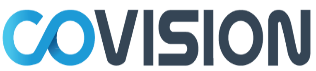 신입 입사지원서자기소개서신입 (사회경험) 또는 학교생활 (개발)_개발자만 작성위 사항은 사실과 다름이 없으며, 만약 위 사실이 다를 경우 입사가 취소됨을 확인합니다.년      월      일         지원자 :             (서명)